Единый государственный экзамен по ФИЗИКЕИнструкция  по выполнению работыДля выполнения экзаменационной работы по физике отводится 3 часа 55 минут (235 минут). Работа состоит из двух частей, включающих  в себя 31 задание.В заданиях 1——4, 8—10, 14, 15, 20, 24—26 ответом является целое число или конечная десятичная дробь. Число запишите в поле ответа в тексте работы, а затем перенесите по приведённому ниже образцу в бланк ответа № 1. Единицы измерения физических величин писать не нужно.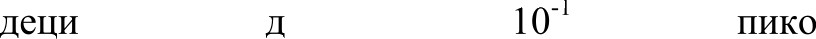 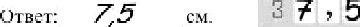 Ответом к заданиям 5—7, 11, 12, 16—18, 21 и 23 является последовательность двух цифр. Ответ запишите в поле ответа в тексте работы, а затем перенесите по приведённому ниже образцы без пробелов, запятых и других дополнительных символов в бланк ответов № 1.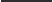 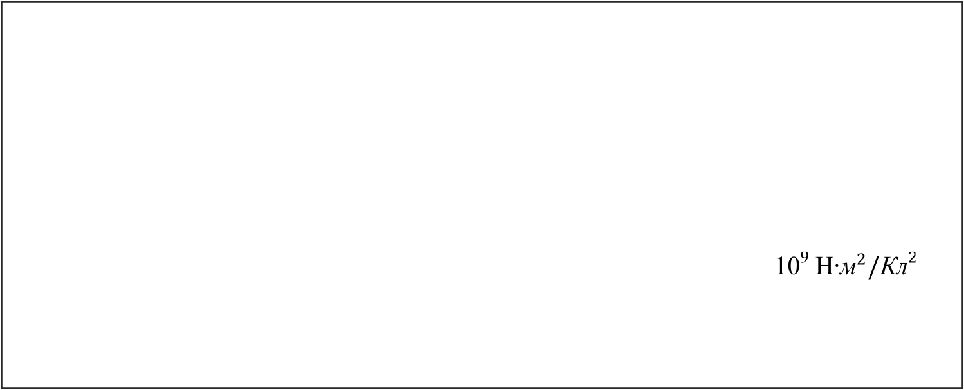                     7 4 l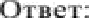 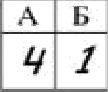 Ответом к заданию 13 является слово. Ответ запишите в поле ответа в тексте работы, а затем перенесите по приведённому ниже образчv в бланк ответов № 1.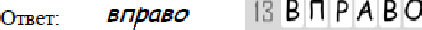 Ответом к заданиям 19 и 22 являются два числа. Ответ запишите в поле ответа в тексте работы, а затем перенесите по приведённому ниже образцы, не разделяя числа пробелом, в бланк ответов № 1.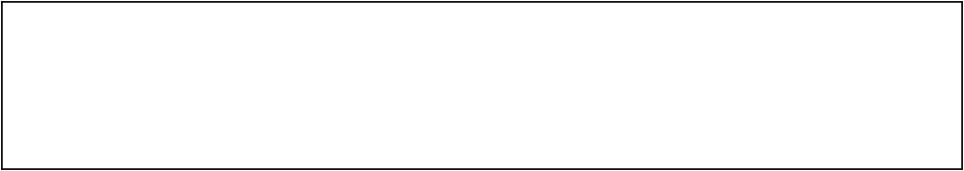 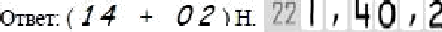 Ответ к заданиям 27—31 включает в себя подробное описание всего хода выполнения задания. В бланке ответов № 2 укажите номер задания изапишите его полное решение.При вычислениях разрешается использовать непрограммируемыйкалькулятор.Все бланки ЕГЭ заполняются яркими чёрными чернилами. Допускается использование гелевой, или капиллярной, или первевой ручки.При выполнении заданий можно пользоваться черновиком. Записи в черновике не учитываются при оценивании работы.Баллы, полученные Вами за выполненные задания, суммируются.Постарайтесь выполнить как можно больше заданий и набрать наиболвшее количество баллов.Ниже	приведены	справочные	данные,	которые	могут понадобиться  Вам  при выполнении работы.Десятичные  приставки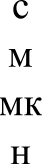 Желаем успеха.!   Нормальные  vcnoвuя:	давление - 10'   Па, температура—  0 °С	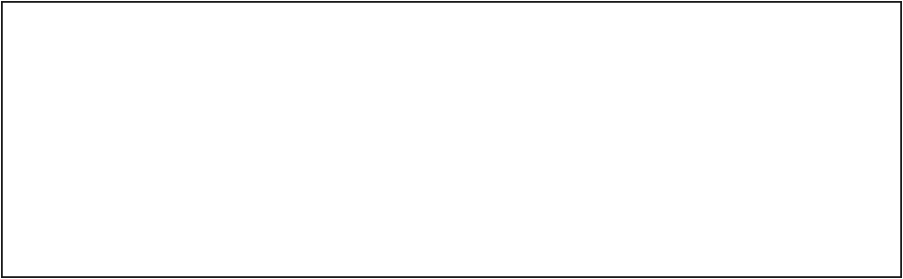 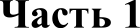    Скорость поезда, движущегося под уклон, возросла с 15 до 19 м/с. Поезд прошел при этом путь 340 м. Сколько времени продолжалось движение под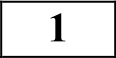 уклон?Ответ:     	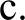 Молярная жвссв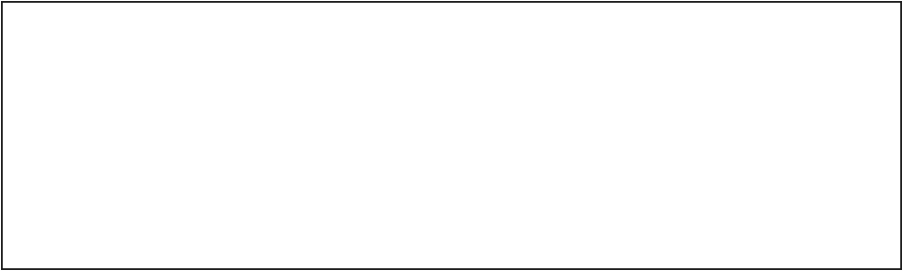 азота	2s 10°'	кг/мольаргона	4o io—' кг/мольводорода	2 10° 3	кг/мольвоздуха	29-1о—з   кг/мольВОДЫ	18 10°'	кг мольгелия	4 1033    кг/молькислорода	32 10—з кг/мольЛИТИЯ	6  103  3     кг мольнеона	to  10  3  кг/мольуглекислого газа	44 1033    кг/моль   Определите силу, под действием которой пружина жёсткостью 200 Н/м имеет запас потенциальной энергии 4 Дж.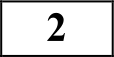 Ответ:   	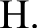    Тело движется прямолинейно. Под действием постоянной силы величиной 4 Н импульс тела за 2 с увеличился и стал равен 20 кг*м/с. Первоначальный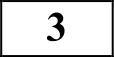 импульс тела равенОтвет:    	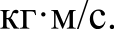    Найдите массу груза, который на пружине жесткостью 250 Н/м делает 20 колебаний за 16 с.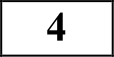 Ответ:  	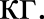 На шероховатой поверхности лежит брусок массой 1 кг. На него начинаетдействовать горизонтальная сила, F, направленная вдоль поверхности и зависящая от времени так, как показано на графике слева. Зависимость работы этой силы от времени представлена на графике справа. Выберите дваверных утверждения на основании анализа представленных графиков.В каких условиях происходят гармонические колебания материальной точки по прямой и движение тела, брошенного под углом к горизонту?К каждой позиции первого столбца подберите соответствующую позицию второго и запишите в табличv выбранные цифры под соответствующими буквами.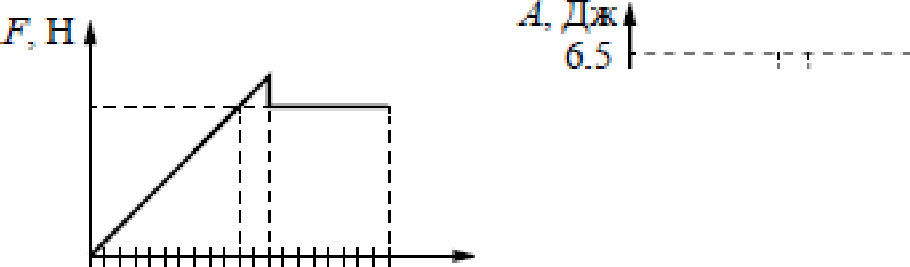 0	10	20   /, с	0	10	20   /, сВ момент времени 10 с сила трения покоя равна 2 Н.За первые 10 с брусок переместился на 20 м.В момент  времени  10 с сила трения  скольжения  равна  2 Н.В интервале времени от 12 до 20 с брусок двигался с постоянным ускорением.В интервале времени от 12 до 20 с брусок двигался с постоянной скоростью.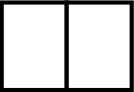 Ответ:ФИЗИЧЕСКОЕ  ЯВЛЕНИЕА) материальная точка совершает гармонические колебания по прямойБ) тело брошено под углом к горизонту сопротивление воздуха ничтожно малоОтвет: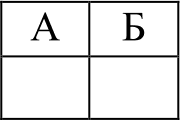    На рисунке изображено изменение состояния постоянной массы разреженного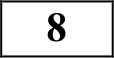 аргона. Температура газа в состоянии 2 равна 327 °С. Какая температура соответствует состоянию 1?ЗАКОНОМЕРНОСТЬF равнодейстц' 0F равнодей	'Fg = VI/Rта,= - l‹x   В школьной лаборатории изучают колебания пружинного маятника при различных значениях массы маятника. Если увеличить массу маятника, то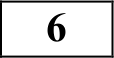 как изменятся: частота его колебаний и период изменения его потенциальной энергии?Для каждой величины определите соответствующий характер изменения:увеличиласьуменьшиласьне измениласьЗапишите в  таблицу выбранные  цифры  для каждой физической величины.Цифры  в  ответе  могут повторяться.Ответ:   	   При изохорном охлаждении внутренняя энергия уменьшилась на 350 Дж. А давление уменьшилось в 2 раза. Какую работу совершил при этом газ?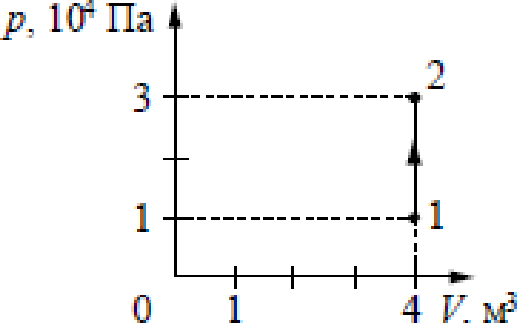 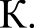 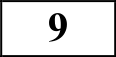 Ответ:	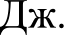    В идеальном тепловом двигателе абсолютная температура нагревателя в 3 раза выше температуры холодильника. Нагреватель передал газу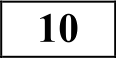 количество теплоты 40 кДж. Какую работу совершил газ? Ответ округлить до целого числа.Ответ:   	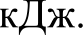    На рисунке показана зависимость давления идеального одноатомного газа р от его температуры Т. В этом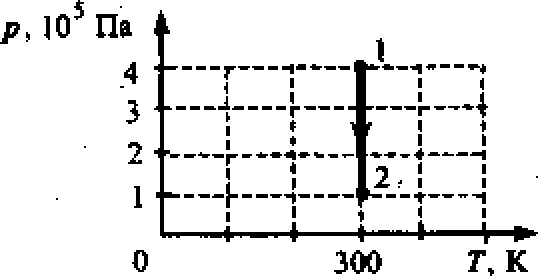 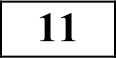 процессе газ совершает работу, равную 3 кДж. На основании анализа графика выберите дваверных утверждения.В процессе 1—2 объем газа уменьшается.Количество теплоты, полученное газом равно 1 кДж.В процессе 1—2 объём газа увеличивается.Количество теплоты, полученное газом равно 3 кДж.Работа газа в процессе 1—2 отрицательна.Ответ: 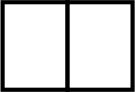 132	Температуру нагревателя тепловой машины увеличили, оставив температуру холодильника прежней. Количество теплоты, переданное  газом холодильнику за цикл, не изменилось. Как изменились при этом КПД тепловой машины и работа газа за цикл?Для каждой величины определите соответствующий характер изменения:увеличиласьуменьшиласьне измениласьЗапишите в таблицу выбранные цифры для каждой физической величины. Цифры в ответе могут повторяться.   На рисунке представлено расположение двух неподвижных точечных электрических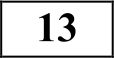 зарядов —g и +q g >  0). Направлению вектора напряженности электрического поля этих зарядов в точке А соответствует стрелка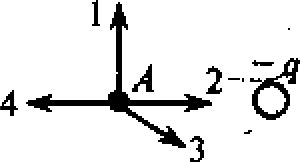 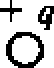 1)  1	2) 2	3) 3	4) 4Ответ:   	   Определите полную мощность элемента при сопротивлении внешней цепи 4 Ом, если внутреннее сопротивление элемента 2 Ом, а напряжение на его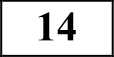 зажимах 6 В.Ответ:     	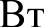    Конденсатор, состоящий из двух пластин, имеет электроемкость 5 пФ.  Какой   заряд   находится    на   каждой   из   его   обкладок,   если   разность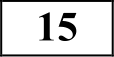 потенциалов между ними 1000 В. Ответ:  	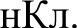    Поверхность металла освещают светом, длина волны которого меньше длины   волны   Z,  соответствующей   красной   границе   фотоэффекта  для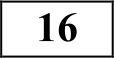 данного вещества. При увеличении интенсивности светафотоэффект не будет происходить при любой интенсивности светабудет увеличиваться количество фотоэлектроновбудет увеличиваться максимальная энергия фотоэлектроновбудет увеличиваться как максимальная энергия, так и количество фотоэлектронов    фотоэффект будет происходить при любой интенсивности света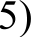 Выберите два верных утверждения.Ответ: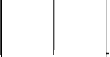 После того как плоский воздушный конденсатор зарядился, его  отключили от источника тока, а затем увеличили расстояние между его пластинами. Как изменяются при этом следующие характеристики: заряд на обкладках конденсатора, электроемкость конденсатора?увеличиваетсяуменьшается     Сколько протонов и сколько нейтронов содержится в ядре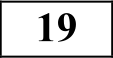 232903)   не изменяетсяЗапишите в таблицу выбранные цифры для каждой физической величины. Цифры в ответе могут повторяться.18	Остановите соответствие  между физическими  величинами и формулами, по которым их можно рассчитать.Запишите в таблицу выбранные цифры под соответствующими буквами.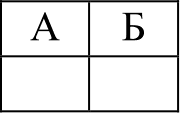 Ответ:23021В бланк ответов Х• 1 перенесите только чиспа, не разделяя их npodeлoм или другие знaкoж.Активность радиоактивного элемента уменьшилась в 4 раза за 8 дней. Найдите период полураспада?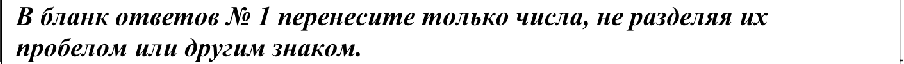 Ответ: 	дпейПри освещении металлической пластины светом частотой v наблюдается фотоэффект. Как изменятся работа выхода А„„ и красная граница фотоэффекта при увеличении частоты падающего света в 2 раза?Для каждой величины определите соответствующий характер изменения:увеличитсяуменьшитсяне изменитсяЗапишите в таблицу выбранные цифры для каждой физической величины. Цифры в ответе могут повторяться.2		Чему равно напряжение на лампочке (см. рисунок), если погрешность прямого измерения напряжения составляет половину цены деления вольтметра?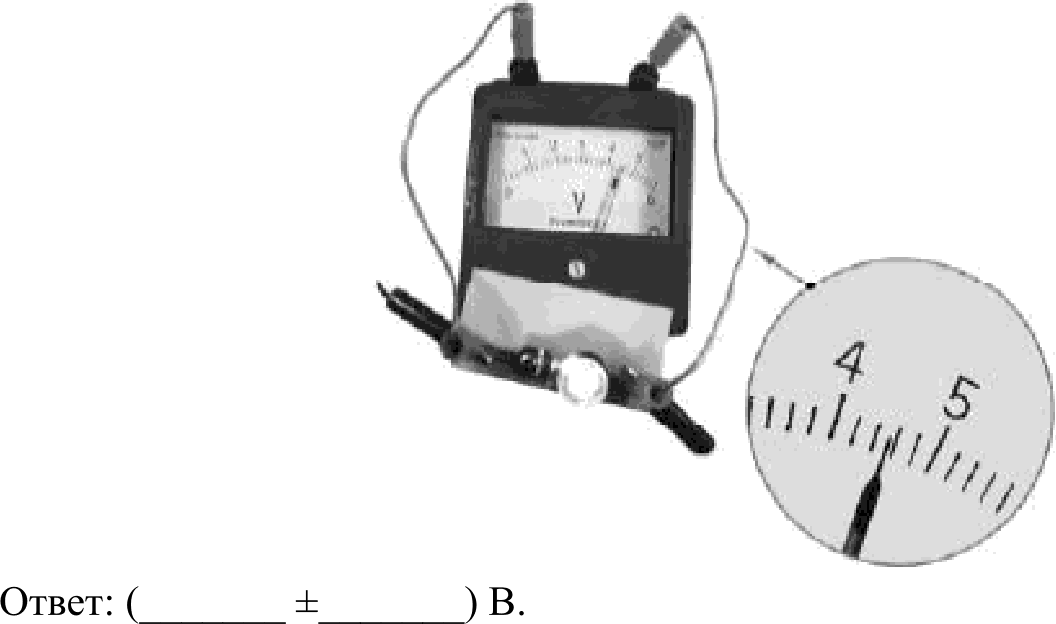 233 Ученик изучал в  школьной  лаборатории  колебания  математического маятника. Результаты измерений каких величин дадут ему возможность рассчитать период колебаний маятника?    массы    маятника    и   знание  табличного   значения	ускорения свободного падения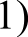    Выберите два верных утверждения из представленных ниже.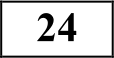 Самыми старыми образованиями в Галактике являются шаровыезвездные скопления.Мир галактик открыл Э. Хаббл.Самой яркой звездой северной полусферы является Ригель.Земля вращается быстрее всех других планет.Ядра звезд можно наблюдать у сверхгигантов.Ответ:	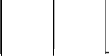 Часть 2   Над шахтой глубиной 40 м вертикально вверх бросили камень со скоростью 12 м/с. Через сколько времени будет услышан звук от удара камня о дно шахты, если скорость звука равна 330 м/с? Ответ округлить до десятых.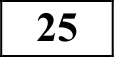 Ответ:   	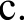 Снежок, летящий со скоростью 20 м/с, ударяется в стену. Какая часть его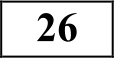 2)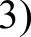 4)»Ответ:длины  нити  маятника  и  знание табличного значения	ускорения свободного паденияамплитуды колебаний маятника и его массыколичества колебаний и времени, за которое они совершены количества колебаний и амплитуды колебаний маятника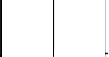 237расплавится, если температура окружающей среды равна 0 'С, а вся кинетическая энергия передается снегу?Ответ:  	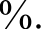 Песчинка, имеющая заряд 10-	Кл, влетела в однородное электрическое поле вдоль его силовых линий с начальной скоростью 0,1 м/с и переместилась на расстояние 4 см. Чему равна масса песчинки, если её скорость увеличилась на 0,2 м/с при напряженности поля 10’ В/м? Ответ выразите в миллиграммах (мг). Влиянием силы тяжести пренебречь.Ответ:   	От предмета высотой 3 см получили с помощью линзы действительное изображение высотой 18 см. Когда предмет передвинули на 6 см, то получили мнимое изображение высотой 9 см. Определите фокусное расстояние линзы?   Нагреватель кипятильника состоит из 4 секций, каждая из которых имеет сопротивление 1 Ом. Нагреватель питают от аккумуляторной батареи с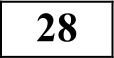 ЭДС, равной 8 В, и внутренним сопротивлением 1 Ом. Как нужно включить элементы нагревателя, чтобы вода в кипятильнике нагревалась быстрее?Ответ поясните, опираясь на законы постоянного тока.239 Небольшой шарик массой m = 2 кг подвешен на нити.  Шарик  отвели  в сторону так, что нить приняла горизонтальное положение, и отпустили. Определите угол между нитью и вертикалью, при котором нить оборвется. Нить выдерживает максимальное натяжение Tq„ = 30 Н. Ускорение свободного падения g=10 м/с2   Свинцовая  пуля, летящая горизонтально  со скоростью  -  500 м/с, пробивает доску на высоте h = 2 м над поверхностью земли. Направление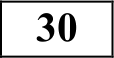 скорости пули не изменилось, при движении через доску пуля нагрелась на 200 К. Определите, на каком расстоянии S от доски пуля упала на землю. Сопротивлением воздуха можно пренебречь. Считайте, что все выделившееся при движении пули через доску тепло пошло на ее на- гревание.   Протон и а-частица движутся по одной прямой навстречу друг другу. В тот момент, когда расстояние между частицами было велико, скорость протона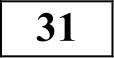 была равна 3*10’ м/с, а скорость а-частицы 10’ м/с. Определите, на какое наименьшее расстояние а смогут сблизиться эти частицы.Система оценивания экзаменационной работы по физике Задания 1—26За правильный ответ на каждое из заданий 1——4, 8—10, 13—15, 19, 20, 22— 26 ставится по 1 баллу. Эти задания считаются выполненными верно, если правильно указаны требуемое число, два числа или слово.Каждое из заданий 5—7, 11, 12, 16—18 и 21 оценивается в 2 балла, если верно указаны оба элемента ответа; в 1 балл, если допущена одна ошибка; в 0 баллов, если оба элемента указаны неверно. Если указано более двух элементов (в том числе, возможно, и правильные) или ответотсутствует, — 0 баллов.28) Нужно включить две секции параллельно и затем последовательно к ним еще две секции параллельно. В итоге общее сопротивление R будет равно 1 Ом.29) 60'30) 281.4 м31) 4*10 ' 2 м32) 12 см.Наимено ваниеОбозначениеМножительНаимено ваниеОбозначениеМножительгигаГ10’санти10могаМ10°милли10 “килок10’микро10гектог10‘нано1010Macca частицэлектрона	-   9,1   10° 3'  кг -   5,5   10°‘ п. е. ж.Macca частицэлектрона	-   9,1   10° 3'  кг -   5,5   10°‘ п. е. ж.Macca частицэлектрона	-   9,1   10° 3'  кг -   5,5   10°‘ п. е. ж.Macca частицэлектрона	-   9,1   10° 3'  кг -   5,5   10°‘ п. е. ж.протона1- ,67310° 27 кг1,007 п. е..н.нейтрона1- ,67510° 27 кг1,008 п. е. м.Нлотностьподсолнечного масла900 кг/м'воды1000 кг/м’алюминия2700 кг/м’древесины (сосна)400 кг/м"железа7800 кг/м'керосина800 кг/м’ртути13600 кг/м’Заряд конденсатораЕмкость конденсатораФИЗИЧЕСКИЕ   ВЕЛНЧИНЫФОРМУЛЫА)	радиус   окружности  при1) mV/qBдвижении заряженной2) qVB*sinoчастицы	в	перпендикулярном3) qB/mVмагнитном поле4) IBl*sinoБ)	модуль силы, действующей назаряженнуючастицу,	движущуюся	впостоянном магнитном полеРабота выхода А„„«Красная граница» фотоэффекта№заданияОтвет№ заданияОтвет1201413.52401553121625441732515181262119901427422048200213390224.60.2102723241134241212ll254,3132260,06271